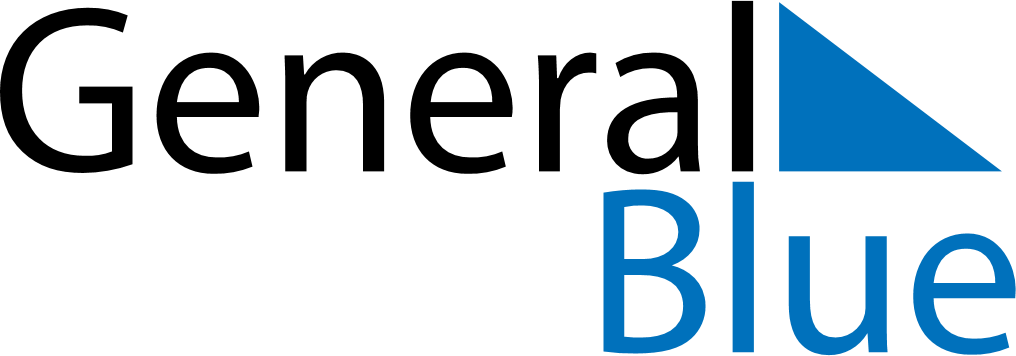 2018 - Q2Vietnam2018 - Q2Vietnam2018 - Q2Vietnam2018 - Q2Vietnam2018 - Q2Vietnam2018 - Q2Vietnam April 2018 April 2018 April 2018SundayMondayMondayTuesdayWednesdayThursdayFridaySaturday12234567899101112131415161617181920212223232425262728293030 May 2018 May 2018 May 2018SundayMondayMondayTuesdayWednesdayThursdayFridaySaturday123456778910111213141415161718192021212223242526272828293031 June 2018 June 2018 June 2018SundayMondayMondayTuesdayWednesdayThursdayFridaySaturday1234456789101111121314151617181819202122232425252627282930Apr 21: Vietnam Book DayJun 28: Vietnamese Family DayApr 25: Hung Kings CommemorationsApr 30: Day of liberating the South for national reunificationMay 1: Labour DayMay 7: Dien Bien Phu Victory DayMay 19: President Ho Chi Minh’s BirthdayMay 29: Buddha’s BirthdayJun 1: International Children’s DayJun 18: Mid-year Festival